УПРАВЛЕНИЕ ОБРАЗОВАНИЯ Администрации Ковровского районаПРИКАЗот  09.03.2016    № 101-осн.О проведении районного хорового фестиваля  «Звон  капели»            С целью возрождения и развития детской и юношеской певческой культуры района,  активизации музыкальной деятельности, творческого потенциала школьных хоров района     п р и к а з ы в а ю:Провести  районный хоровой фестиваль «Звон капели» 23 апреля 2016 года в 11.00 в МАОУДОД «Дворец творчества детей и молодежи» Ковровского района.Утвердить Положение о  проведении районного хорового фестиваля «Звон капели» (далее – Фестиваль) согласно приложению.Директору МАОУДОД «Дворец творчества детей и молодежи» Ковровского района (О.В. Голод) организовать проведение Фестиваля в соответствии с утвержденным Положением. Руководителям   общеобразовательных   организаций  Ковровского района обеспечить участие школьников в Фестивале.Контроль  за  исполнением приказа возложить на  заведующего отделом дополнительного образования и воспитательной работы МБУ «Центр развития образования» Ковровского района  Т.А. Краснову.И.о.начальника управления образования                               И.Е. Медведева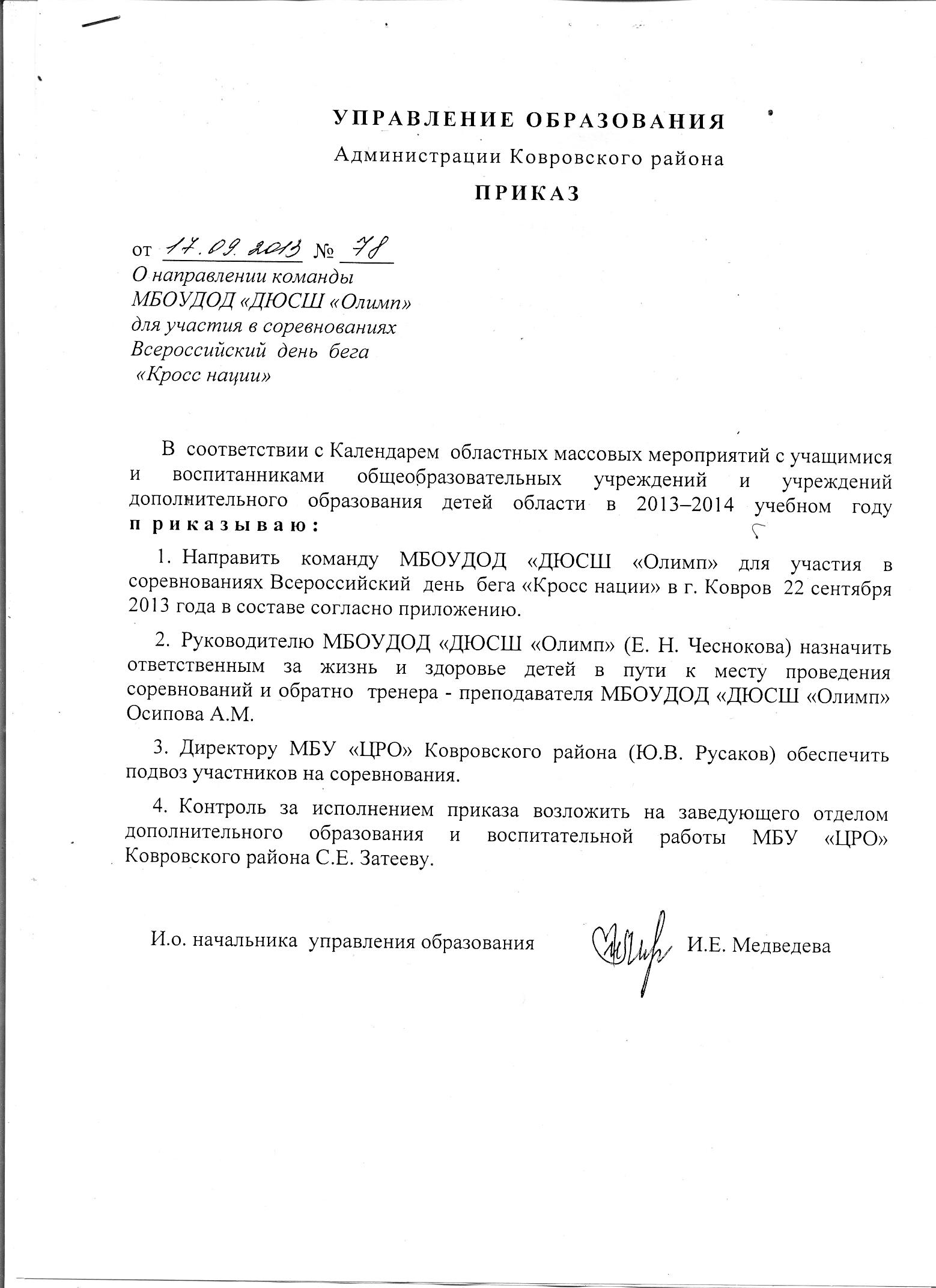 Приложение к приказу управления образованияот  09.03.2016   №  101-осн.  ПОЛОЖЕНИЕо проведении районного хорового фестиваля «Звон капели»I. Цели и задачи Фестиваля      1.1. Цели Фестиваля:        - возрождение и развитие детской и юношеской певческой культуры района;         - активизация музыкальной деятельности, творческого потенциала школьных хоров района. 1.2. Задачи Фестиваля:       - широкое привлечение обучающихся общеобразовательных организаций к хоровому искусству как самому доступному виду массового творчества детей;        - сохранение и развитие лучших отечественных традиций хорового искусства;       - повышение исполнительского мастерства школьных хоровых коллективов;        - поддержка музыкальных профессиональных кадров, работающих в общеобразовательных организациях;       - решение актуальных задач духовного и нравственного воспитания молодёжи, обеспечение преемственности традиций вокально-хорового искусства России.II. Организаторы  конкурса       - управление  образования администрации Ковровского района;       - МАОУ ДОД «Дворец творчества детей и молодёжи» Ковровского района.III. Участники Фестиваля      Фестиваль проводится среди младших и средних классов (1-8 классы) общеобразовательных организаций, возраст участников от 6 до 14 лет,  количество участников от 16 человек.       В возрастной  категории возможно участие не более 10% участников коллектива, возраст которых превышает установленный возраст не более чем на 3 года.IV. Сроки проведения Фестиваля       4.1. До 23 апреля проводится отбор хоровых коллективов в общеобразовательных организациях на уровне школы.       4.2. 23 апреля 2016 года в 11.00 – районный хоровой фестиваль «Звон капели».V. Программные требования       Программа выступлений   должна состоять не более чем из 2-х разнохарактерных произведений:       - народная песня или обработка народной песни;        - сочинение отечественного композитора патриотического содержания.         Одно произведение должно исполняться a cappella.          Использование фонограммы не допускается.VI. Критерии оценки конкурсных программ        Оценки выставляются по 10-балльной системе. Исполнение каждого произведения оценивается по следующим критериям:        1. Оценки за технику исполнения:            - точность и чистота интонирования.        2. Оценки за общее художественное исполнение:            - соответствие авторскому тексту;            - выразительность исполнения.VII. Жюри Фестиваля В состав жюри входят:  - Краснова Т.А. - заведующий отделом дополнительного образования и воспитательной работы МБУ «ЦРО»;- Голод О.В. – директор МАОУДОД «ДТДиМ»;- Алексеева Л.В. – заместитель директора по учебно-воспитательной работе МАОУДОД «ДТДиМ».VIII. Подведение итогов Фестиваля        8.1. Участники фестиваля оцениваются по критериям и награждаются дипломами управления образования.        8.2. Жюри имеет право учреждать специальные дипломы.        8.3. Жюри оставляет за собой право не присуждать и делить какое-либо из призовых мест.Заявка  участника районного хорового фестиваля «Звон капели»Наименование коллектива: _________________________________________________Наименование образовательного учреждения: ________________________________Категория хора: __________________________________________________________Количественный состав: ___________________________________________________Данные о руководителе (Ф.И.О.): ___________________________________________Ф.И.О. концертмейстера: __________________________________________________Программа произведений с указанием авторов музыки, текста и наличие сопровождения:1. ______________________________________________________________________2. ______________________________________________________________________Дата подачи заявки:Подпись: